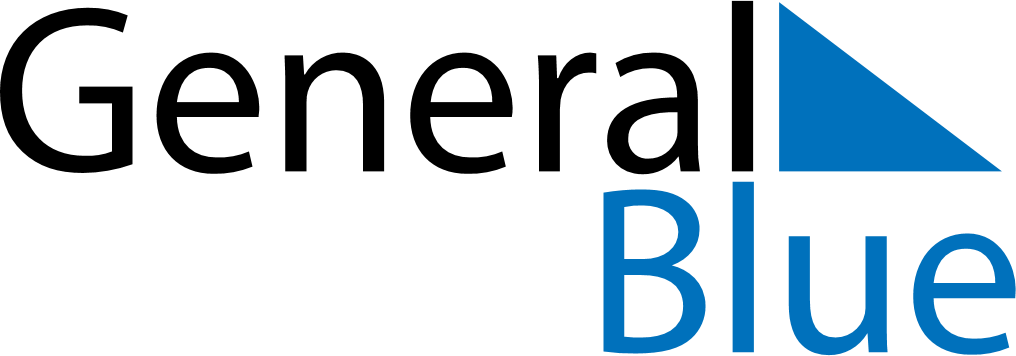 May 2029May 2029May 2029ColombiaColombiaSundayMondayTuesdayWednesdayThursdayFridaySaturday12345Labour Day678910111213141516171819Ascension Day202122232425262728293031